Lance LU(86) 139-5178-1452∣lancelu2018@qq.com∣Nanjing, ChinaPersonal DetailsTarget						English - Simplified Chinese Freelance TranslatorLanguage pair				English＞Simplified ChineseTime Zone					Beijing Time (GMT+8)LinkedIn						https://www.linkedin.com/in/lance-lu-039088189/Skype						live:pys-2307022018Education2003 –2007, Bachelor degree of English language and literature by Nanjing Normal UniversityProfessional Experience2009 –2013, In-House Translator, Jiangsu General Information Technology Co., Ltd.Translation, Proofreading and Quality Management for major clients2014 – Now, Freelance Translator for TransPerfect, RWS, United Language Group and Conversis TranslationMTPEProofreadingQuality ManagementSkills & QualificationsExperienced English - Simplified Chinese translator, translating roughly over 10 million words in the past 13 years, and specializing in the translation of Medical and Life Science, IT, Market Research. Near-native understanding in English. Thorough knowledge of Medical and Life Science, Banking terminology, acquired through my experience in providing services for global language service providers including TransPerfect and RWS. Experience translating: Clinical Study Protocol, Investigator Brochure, Clinical Study Report, Informed Consent Form, Serious Adverse Events Form, Product Brochures, Presentations, Employee Handbooks, Technical Manuals, User Guides, IT, Apps, Policies and Procedures, Reports, Letters. Proficient in Microsoft Office-Word, Excel, PPT, and CAT tools such as Trados, MemoQ, Wordfast.Legacy Certification for Proofreading in English - Simplified Chinese from TransPerfect.Fields of ExpertiseLife Science and MedicalMarket ResearchConvention & ExhibitionGovernmentGeneralCAT ToolTradosMemoQMemsourceWordfastServices & RatesTranslation											0.07 USD pswMTPE												0.04 USD pswProofreading/editing									0.035 USD pswHourly rate											30 USD/hourCapacityTranslation/MTPE										3,000 words/dayProofreading/editing										10,000 words/dayProject Experience (Non-Exhaustive List)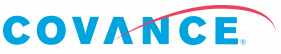 Life Science, MedicalDSJ-2019-125509_FU7_Narrative Transaltion for 302 and 103 Study			19530DUO-E protocol version 2.0 28Oct19_formatted							62004Ipsen Study 220 CSR Skeleton150120_tc-EN								35804ib-olaparib-edition-17_CN_Doc ID-004046617 v2.0							25250ib-azd5363-edition-12-													432222.1.1 IB V13.0 21Aug2019_EN_Translated into CN_17-Sep-2019				7772d3615c00001-csp-v1 04Nov19											49684Specialist Facing_CTD_Non-clinical											133734WV41073_IB_RO7020531_v5_EN											38536RO7049389 HBV Capsid Inhibitor_IB_ Version7_EN_May 2020				33700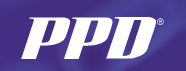 Life Science, MedicalTASK174968_EN-US-ZH-CN_SRC_AG120-C-009_Site1561					10025CVTTASK_ARRAY-818-202 BRAFv600E Mutant NSCLC-Synopsis-Protocol V1	9583C3291035_PFIZ0074_Lab Manual_V1.0_03SEP2019							13274Vonoprazan-3002_TKDA0143_Lab Manual_V1.0_9DEC2019_zh-CN			13114Brigatinib-2002_TKDA0138_lab Manual_ FINAL_ V2.0_12Nov2019			14744SB12-3003_SGBC0002_lab manual_V3.0_11Nov2019						13728E7090-J000-201-China ICF_SCR2_v2.1.0_20191129_EN_clean				8715TASK190682_EN-US-ZH-CN_CVTTASK_Eli Lilly China policy_20190830			155089161.2_HRBM0003_Lab Manual_8Nov2019								8007242604 Investigator_Laboratory_Manual_1.0_20191009_zh-CN				7340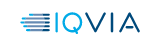 Life Science, MedicalIQVIAWO9_AZA39875_APD334-303_Contract_26Dec2018 					26000IQVIA WO8_AZA39780_APD334-302_Contract_26Dec2018FE				27158Ansun DAS181-3-101 Change Order 1 (OXA65631)_30July19clean			9779Arena_APD334-202_CHina_Main adult ICF_V2.0CHN(en)01_04Oct2019		11567uniques-2019Y226JC 233AS101_Main ICF									11832BLU-667-1101_2001-007_NL-2019-000324_FU02 Final CIOMS				5695Garfield VTE Paper CRF Draft 3.9.1d										8285Protocol Ozurdex Phase 4 China FINAL 8Aug2018							18459Allergan_1789-301-008_Canfield User Manual_07Nov2019					7105CHN_CRO Startup Service Agreement_JNJ-CRO _ Insourced_Bilingual			7759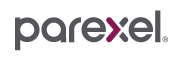 Life Science, Medical242604 Investigator_Laboratory_Manual_1.0_20191009_zh-CN				7340YH25448-301_Protocol_Ver1_18Oct2019.docx								41570243873 CS1003-305 China Model ICF Main 20191126 2.0 English CL			10541245026 Henlius Protocol Ver 2.0_revised_final to sponsor_20190926			528172.7.4 summary-clin-safety													8756EP0093_IP_Instructions_for_Handling_v6.0(1)								15977243483 Protocol Amendment 20191203 2.0 CHINA							30986EP0092_IM_afternoon_session_Shanghai_DRAFT_17Oct2019				6922246155 Astellas_Site Questionnaire_ENG_final draft v0.3_16Oct2019			4001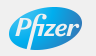 Life Science, Medical04_EU IM_DDR genomic testing_Foundation Medicine						1138205_C3441021_Biomarker_Slides_June2019									11194B7451014_Study Level Model_Assent ICF_DRAFT PA5 MC - No 				27421C3441021_CRF Completion Requirements _V10_PART 1_20Sep2019			29146CN-clean-Summary of Changes in a Revised Lorlatinib (PF-06463922) IB		8895PF-06651600 IB February2019-chi											20981B7451015-FWO-eResearch-ePRO_Redacted								1109803. C3291035 Protocol Training 28-Oct-2019-								8040Pfizer Specialist Facing													32033B7981015 Final Protocol Amendment 3 track changes						11232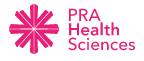 Life Science, MedicalInformed Consent Form_XX-Oct-2019_Main_4.0_English_Core_MGL			14030ib-lacosamide-dec-2019-addendum_zh-CN									6107TG-1000-01 Draft Protocol_20200109 for Translation						11372AP32788-15-101 Protocol Amend 5 2019-08-13								40211SP0967 Yuwu Jiang HCP Consulting AGR									47470501-10US_Pro_v3.0_09MAR20 (ID 145427)								23833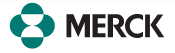 Life Science, MedicalV260-074 VRC Concomitant-use group draft for translation					7524V260_074-00 full protocol 30Oct2019										40173MK3475-671 ProceduresManual_V6_FINAL								15237RAPID Site Installation Guide_CHARM_v1_25May18						10404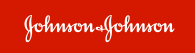 Life Science, MedicalFemibion Relaunch Training_JL											4639CHX_IP014---Protocol Rev G_Word Versio									29763FWO-eResearch-ePRO_Redacted											115982019Y226JC 233AS101_Main ICF											11032Specialist Facing_CTD_Non-clinical											133034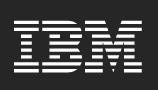 Software, IT MarketingIBV Weaving data fabric into hybrid multicloud-en						12300IBV Report_ZHCN													11078IA optimized for AI and hybrid cloud-zhCN								39751AIOps_ZHCN															7800X-force report_ZHCN													25630Data Fabric - 解决方案 - 中国 _ IBM								19210Translation File CAM-cadenceguide-Instana Executive					7800jobid250671_en_zhcn_red_prepped_en-us_zh-cn						6012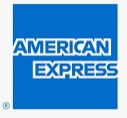 Banking, Software and IT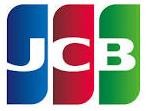 Banking, Software and IT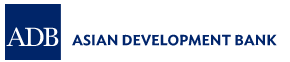 Economic, Market Research and Government						Book Draft 23 April 2018 for translation to Chinese.docx					29129PRC-SBD-GOODS-14-12-2018-clean.docx								28565PPPCEF_DraftBusiness Case_30Jul16.docx								2960326 07 2018 FCP GP 4th Version-.docx									25350Final report - 15 August 2016 -.docx									38718PRCPPP_ProPrivate_26Aug16_ENG_v1-.docx							8376Promoting Inland Waterway Transport FA_PRINT.pdf					31001strategy-2030-main-document.docx									37110Publications (Non-Exhaustive List)(https://www.adb.org/zh/news/asia-and-pacific-growth-steady-amid-global-trade-tensions-adb)(https://www.adb.org/zh/news/adb-open-new-singapore-office-expand-private-sector-operations)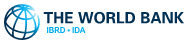 Economic, Market Research and Government							Economic_Impact_of_Road_Traffic_Injuries_Final_EN.docx				34109World Bank V4.docx													12806ChallengesOpportunities_ChinaWaterQualityMarkets_063017.docx		8524CleanCopyeditedFINAL Individual City Reports dra.docx					21993China NDGs Overview Review Draft.docx								69623160707-00102-Hotel User Guide-Version 2 0.docx						753551708458_Climate_Smart_Mining_Web								394022019001880CHNeng001.docx											41360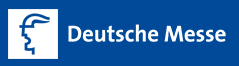 Convention & Exhibition, Marketing							Proposal for Chinese participation to CeBIT 2018.pptx_zho-CN.rtf		60114-art_schaefer_rahmenveranstaltungen_eng_2017-02-13-20.doc		43157-prae_schaefer_china_eng_2017-02-13-20.pptx_zho-CN.rtf			2056Imagebrochure_Deutsch Messe -EN.docx								99083-art_schaefer_emowirtschaft_china_2017-02-13_eng.docx				15503-art_schaefer_emowirtschaft_china_2017-02-13_eng.doc_zho-CN.rtf	1972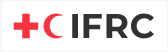 Government													ToT Course FG with cover.doc											26088Proposal of Blood center(Lao).docx									8258E IP 14 Constitutional amendments.docx								70168-E AI 2.3 Update to Plan and Budget 2016-2020.docx					1209410-E AI 5 Development of Strategy 2030.docx							722948840210_CPRO_Handbook.pdf										97141.Strengthening IHL protecting persons deprived of their lib.docx		228925. the safety and security of humanitarian volunteers.docx				3499American Express Point-of-Purchase - Guidelines (2).doc1145411454Contactless_Guidelines_Oct2018 (2).doc16571657AEIPS Card Technical Specification v4.4.2.doc3820138201JV Network Specifications Final as of 9-12-2017.docx340634062017 08 07 - Feasibility Study - Chapter 2.docx4302430220170719_Network License Application_Risk and Compliance20170719_Network License Application_Risk and Compliance19869_V1.0_Risk_V1.0_RiskPIC-2017 08 07 - Feasibility Report - CH 4 Summary of SystemPIC-2017 08 07 - Feasibility Report - CH 4 Summary of System13591Risk Compliance.docxRisk Compliance.docxExpresspay Terminal Technical Specification 4.0.1Expresspay Terminal Technical Specification 4.0.1294511PIC-2017 08 07 - Feasibility Study - Summary	Chapter 1.docx1PIC-2017 08 07 - Feasibility Study - Summary	Chapter 1.docx5177batch 8 20170806_Network License Application_Riskbatch 8 20170806_Network License Application_Risk2549and Compliance_Compliance_Cardholder and Merchant Protectionand Compliance_Compliance_Cardholder and Merchant ProtectionMCL.docxMCL.docxJSecure CA Interface Guide_V2.4_eng.docx6040JSecure Issuer Implementation Guide Ver1.4.docx8957(ENG)Operations Manual7289(ENG)Regulations17057JCB CA Interface Guide6276JSecure Acquirer Implementation Guide Ver.1.4.docx7274